PRESS RELEASE6th NORDIC FILM FESTIVAL WINTER
SUPPORTS CAMPAIGN LITERATURE #READNORDICIn mid-February will Czech and Moravian cinemas experience a proper frost. Under the auspices of the Nordic Film Club the traditional festival of Scandinavian countries films will take place with significant title “Nordic Film Winter”. Rough Nordic humor, raw drama and breathtaking detective stories will be accompanied by beautiful Scandinavian nature. New films, but also older and not that famous movies will be screened. Upon request of the speactators themselves, some popular films from previous festivals will be added to the program too. The sixth annual festival will offer 29 films from 5 Nordic countries – 13 Norway, 7 Swedish, 4 Finnish, 3 Danish and 2 Icelandic.
Nordic Film Winter's program will substantially support #ReadNordic campaign aimed at promoting Nordic literature, which will culminate in May at the World of Books 2016. The festival will present more than a dozen shots, where popular Nordic writers have participated. The first writer is Erlend Loe, who debuted in 1993 with a book Tatt av Kvinnen. Comedy Gone with the Woman, which is directed by Petter Naess and is based on this book, will open the festival on February 15th at Lucerna cinema in Prague with the participation of Erlend Loe. He is also the author of scripts for alcohol comedy North, the drama Just Another Day at the Office about violations of rules and good manners in the tabloid press and the comic drama Detector, about people with a strange hobby. Jo Nesbø, familiar writer to czech readers, wrote in co-operation with director Magnus Martens a screenplay for the crime comedy Jackpot. Based on his other book Headhunters Morten Tyldum made a successful thriller, which was distributed to 50 countries, which is a record for Norwegian film. Original book of Ingvar Ambjørnsen, who is known to czech readers thanks to a trilogy about Elling, inspired directors to produce a comedy The Last Joint Venture about a small dealers founding a system-free community similar to the Danish Christiania. Summer holiday comedy about the end of the world People ion thew Sun was filmed based on a short story by Jonas Gardella. Bestseller Beatles by Lars Saabye Christensen got almost cult book status in Norway, and was translated into czech in 2009. In 2014 the Danish director Peter Flinth transferred this book on screen.Among the new films shown at the festival belongs Finnish movie The Midwife, based on the novel by Katja Kett. Christ Kosonen excellently acquitted the main character. The story is unique rendition of poignant and controversial chapter in the history of Finland. Also you should not miss Icelandic films Harry a Heimir and winning last year's Febiofest movie Life in a Fishbowl.Upon request of the speactators themselves, will festival once again bring a powerful drama Never Wipe Tears Without Gloves about the gay community in Sweden in the 80s of last century, when it appeared at that time still unknown disease AIDS. The author of the book is previously mentioned Jonas Gardell. Spectators will have the chance to enjoy again popular absurd drama Stockholm Stories, offering a specific swedish sense of humor. Festival organizers insider tip is tough thriller Torpedo, in which director Trygve Allister Diesen thinking about where a person can go to protect his own family.The festival has long been trying to meet the demands of viewers with hearing disabilities. All films are provided with a color-modified subtitles. Each important character of the movie has its own color of subtitles. There is also information about noises and all the storylines that are out of focus or deaf viewers are not able to catch and are important for understanding the plot. According to the response of all spectators, the colorful subtitles are welcomed, because they help in orientation in more complex dialogs. Organizers do not forget about foreigners - when projecting in Prague, Brno and Ostrava, the film will be also provided with english subtitles.The festival is organized by the Nordic Film Club in cooperation with the campaign #ReadNordic, with the support of Ministry of Culture, Prague City Hall, the embassies of the Nordic countries and the Volvo Car Czech Republic s.r.o. and Husted s.r.o..PRAHA, HYPERLINK "http://www.lucerna.cz/kino.php"KINO LUCERNA, 15. – 21. 2. 2016 
BRNO, KINO ARTHYPERLINK "http://www.kinoart.cz/", 22. – 25. 2. 2016 
HRADEC KRÁLOVÉ, BIO CENTRAL, 15. – 17. 2. 2016
HRANICE, DIVADLO STARÁ STŘELNICE, 3. 3. 2016
JABLONEC NAD NISOU, KINO JUNIOR, 15. – 25. 2. 2016
JESENÍK, HYPERLINK "https://www.facebook.com/enneaa?ref=ts&fref=ts"ENNEA CAFFÉ a HYPERLINK "http://www.mkzjes.cz/"KINO POHODA, 16. 2. – 9. 3. 2016
JIČÍN, BIOGRAF ČESKÝ RÁJ, 16. 2. – 8. 3. 2016
LITOMĚŘICE, KINO MÁJ, 15. – 29. 2. 2016
OSTRAVA, HYPERLINK "http://www.minikino.cz/"MINIKINO, 15. – 19. 2. 2016, STARÁ ARÉNA, 1. – 15. 3. 2016
ÚSTÍ NAD LABEM, HYPERLINK "https://www.facebook.com/prostormumie?ref=ts&fref=ts"KINO HRANIČÁŘ, 15. 2 – 7. 3. 2016
VESELÍ NAD MORAVOU, KINO MORAVA, 20. – 21. 2. 2016
TEPLICE, HYPERLINK "http://www.dkteplice.cz/domaci-stranka.html"DŮM KULTURY TEPLICE, 16. – 17. 2. 2016
ZÁBŘEH, KINO RETRO, 17. 2. – 2. 3. 2016
ZLÍN, GOLDEN APPLE CINEMA, 3. – 6. 3. 2016
ŽELEZNÝ BROD, KINO BROD, 27. – 28. 2. 2016
ŽELEZNÝ ÚJEZD, MÍSTNÍ KNIHOVNA, 4. – 12. 3. 2016
 More information about the festival and individual films can be found on the website of the Nordic Film Club: www.sfklub.cz
CONTACT: Tereza Lysa, tel. +420 602 456 762, pr@sfklub.cz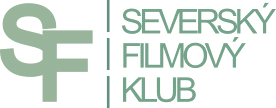 